ПЕРМСКИЙ КРАЙЗАКОНО НАУКЕ И НАУЧНО-ТЕХНИЧЕСКОЙ ПОЛИТИКЕ В ПЕРМСКОМ КРАЕПринятЗаконодательным СобраниемПермского края20 марта 2008 годаНастоящий Закон содержит правовые, организационные, экономические и социальные нормы и гарантии, регулирующие отношения между субъектами научной и (или) научно-технической деятельности, органами государственной власти Пермского края и потребителями научной и (или) научно-технической продукции (работ, услуг).Раздел I. ОБЩИЕ ПОЛОЖЕНИЯСтатья 1. Правовые основы законаПравовую основу настоящего Закона составляют Конституция Российской Федерации, Федеральный закон "О науке и государственной научно-технической политике", иные нормативные правовые акты Российской Федерации, Устав Пермского края и иные нормативные правовые акты Пермского края, принятые в соответствии с настоящим Законом.Статья 2. Основные понятия, применяемые в настоящем ЗаконеНаучно-техническая политика Пермского края - составная часть социально-экономической политики Пермского края, которая представляет собой совокупность осуществляемых органами государственной власти Пермского края мер, направленных на формирование условий для развития научной и (или) научно-технической деятельности, и определяет цели, направления, формы деятельности органов государственной власти Пермского края в сфере науки, техники, технологии и реализации достижений науки и техники.Сфера науки и (или) научно-технической деятельности - сфера профессионального взаимодействия субъектов научной и (или) научно-технической деятельности, органов государственной власти и потребителей научной и (или) научно-технической продукции (работ, услуг).Иные понятия и термины, применяемые в настоящем Законе, используются в значениях, определенных Федеральным законом "О науке и государственной научно-технической политике".(абзац введен Законом Пермского края от 05.04.2022 N 58-ПК)Статья 3. Основные задачи и принципы научно-технической политики Пермского края1. Основными задачами научно-технической политики являются:развитие и эффективное использование научно-технического потенциала Пермского края;обеспечение прогрессивных структурных преобразований в области материального производства, повышение его эффективности и конкурентоспособности продукции;рост вклада науки и техники в развитие экономики, решение важнейших социальных задач, улучшение экологической обстановки;повышение качества жизни населения;повышение роли науки в образовательном процессе;укрепление взаимосвязи науки, образования и производства.2. Научно-техническая политика Пермского края осуществляется исходя из следующих основных принципов:реализация научно-технической политики как составной части социально-экономической политики края;гарантия приоритетного развития прикладных научных исследований в области естественных, технических, общественных и гуманитарных наук, направленных на развитие края;концентрация ресурсов на приоритетных направлениях развития науки, технологий и техники;(в ред. Закона Пермского края от 05.04.2022 N 58-ПК)привлечение научного сообщества к решению основных проблем Пермского края;создание условий для обеспечения экологической безопасности и сохранения биологического разнообразия;развитие и поддержка межрегиональных связей и международного сотрудничества в сфере научной и (или) научно-технической деятельности.Раздел II. ОРГАНИЗАЦИЯ И ПРИНЦИПЫ РЕГУЛИРОВАНИЯ НАУЧНОЙИ НАУЧНО-ТЕХНИЧЕСКОЙ ДЕЯТЕЛЬНОСТИ НА ТЕРРИТОРИИПЕРМСКОГО КРАЯСтатья 4. Управление научной и (или) научно-технической деятельностью1. На территории Пермского края регулирование научной и (или) научно-технической деятельности осуществляют органы государственной власти Пермского края.2. Управление научной и (или) научно-технической деятельностью осуществляется на основе сочетания принципов государственного регулирования и самоуправления.3. Органы государственной власти Пермского края в пределах своих полномочий определяют соответствующие приоритетные направления развития науки, технологий и техники, обеспечивают осуществление межотраслевой координации научной и (или) научно-технической деятельности, разработку и реализацию научных, научно-технических и инновационных программ и проектов, развитие форм интеграции науки и производства, реализацию достижений науки и техники.(часть 3 в ред. Закона Пермского края от 05.04.2022 N 58-ПК)4. Управление научной и (или) научно-технической деятельностью осуществляется в пределах, не нарушающих свободу научного творчества субъектов научной и (или) научно-технической деятельности. Органы государственной власти Пермского края:утверждают уставы государственных научных организаций Пермского края;осуществляют контроль за эффективным использованием и сохранностью имущества, предоставленного государственным научным организациям;осуществляют другие функции в пределах их полномочий.5. Руководители государственных научных организаций, а также негосударственных научных организаций назначаются (избираются) в соответствии с законодательством Российской Федерации и в порядке, предусмотренном их уставами, и несут ответственность за руководство научной, научно-технической, организационно-хозяйственной деятельностью научной организации, а также за реализацию программы или плана развития научной организации.(в ред. Закона Пермского края от 05.04.2022 N 58-ПК)Статья 5. Компетенция Законодательного Собрания Пермского краяЗаконодательное Собрание Пермского края в области науки и научно-технической политики:осуществляет законодательное регулирование краевой научно-технической политики;абзац исключен. - Закон Пермского края от 02.03.2015 N 442-ПК;участвует в работе координационных и экспертных советов по проблемам науки и научно-технической политики, научно-технических комиссий, экспертных и рабочих групп;осуществляет контроль за исполнением краевого бюджета в части средств, направляемых на реализацию научных, научно-технических и инновационных программ и проектов Пермского края;(в ред. Законов Пермского края от 29.11.2010 N 711-ПК, от 02.03.2015 N 442-ПК, от 05.04.2022 N 58-ПК)осуществляет иные полномочия в соответствии с законодательством Российской Федерации и Пермского края.Статья 6. Компетенция губернатора Пермского краяГубернатор Пермского края в сфере научной и научно-технической политики края:утверждает приоритетные направления развития науки, технологий и техники в Пермском крае;(в ред. Законов Пермского края от 29.11.2010 N 711-ПК, от 05.04.2022 N 58-ПК)осуществляет иные полномочия в соответствии с законодательством Российской Федерации и Пермского края.Статья 7. Компетенция Правительства Пермского краяВ целях реализации научной и научно-технической политики края Правительство Пермского края:определяет уполномоченный исполнительный орган государственной власти в сфере научной и (или) научно-технической деятельности;обеспечивает реализацию приоритетных направлений развития науки, технологий и техники;(в ред. Законов Пермского края от 29.11.2010 N 711-ПК, от 05.04.2022 N 58-ПК)способствует созданию условий для развития и эффективного использования научно-технического потенциала Пермского края;абзац исключен. - Закон Пермского края от 02.03.2015 N 442-ПК;принимает и реализует научные, научно-технические и инновационные программы и проекты Пермского края;(в ред. Закона Пермского края от 05.04.2022 N 58-ПК)обеспечивает разработку критериев социально-экономической значимости краевых научных, научно-технических программ и проектов Пермского края, экспериментальных разработок, научно-технических результатов и научно-технической продукции (работ, услуг);(в ред. Закона Пермского края от 05.04.2022 N 58-ПК)обеспечивает финансирование научной и (или) научно-технической деятельности, выполняемой по государственным заказам;определяет цели, условия и порядок предоставления субсидий для осуществления научной и (или) научно-технической деятельности;(абзац введен Законом Пермского края от 28.08.2012 N 82-ПК)обеспечивает разработку и функционирование механизмов реализации научно-технической политики Пермского края;утверждает перечень региональных институтов инновационного развития с указанием исполнительных органов государственной власти Пермского края, осуществляющих координацию их деятельности;(абзац введен Законом Пермского края от 05.04.2022 N 58-ПК)осуществляет иные полномочия в соответствии с законодательством Российской Федерации и Пермского края.Статья 8. Формы государственной поддержки научной и (или) научно-технической деятельности в Пермском краеГосударственная поддержка научной и (или) научно-технической деятельности осуществляется путем предоставления:грантов и субсидий;(в ред. Закона Пермского края от 28.08.2012 N 82-ПК)премий и стипендий;налоговых льгот в соответствии с законодательством Российской Федерации и Пермского края о налогах и сборах;бюджетных инвестиций в соответствии с законодательством Российской Федерации и Пермского края;государственных гарантий Пермского края в соответствии с законодательством Российской Федерации и Пермского края;ежемесячных денежных выплат отдельным категориям граждан в соответствии с законодательством Российской Федерации и Пермского края;(абзац введен Законом Пермского края от 28.08.2012 N 82-ПК)иных видов государственной поддержки, предусмотренных законодательством Российской Федерации и Пермского края.Статья 9. Правовые отношения по созданию, передаче и использованию научной и (или) научно-технической продукции (работ, услуг)1. Основной правовой формой отношений между научной организацией, заказчиком и иными потребителями научной и (или) научно-технической продукции (работ, услуг), в том числе и органами государственной власти Пермского края, являются договоры (контракты, соглашения) на создание, передачу и использование научной и (или) научно-технической продукции (работ, услуг), оказание научных, научно-технических, инженерно-консультационных и иных услуг, а также другие договоры, в том числе договоры о совместной научной и (или) научно-технической деятельности и распределении прибыли.2. На основе указанных договоров (контрактов) выполняются научные исследования и экспериментальные разработки для государственных нужд. В этих случаях договоры (контракты) заключаются между государственным органом - заказчиком и организацией-исполнителем в соответствии с законодательством Российской Федерации.3. Условия владения, пользования и распоряжения научными и (или) научно-техническими результатами определяются законодательством Российской Федерации, нормативными правовыми актами Пермского края, а также не противоречащими ему договорами (контрактами) сторон - субъектов научной, научно-технической деятельности и потребителей научной и (или) научно-технической продукции (работ, услуг).Раздел III. РЕАЛИЗАЦИЯ НАУЧНО-ТЕХНИЧЕСКОЙ ПОЛИТИКИПЕРМСКОГО КРАЯСтатья 10. Научные, научно-технические и инновационные программы и проекты Пермского края(в ред. Закона Пермского края от 05.04.2022 N 58-ПК)1. Научные, научно-технические и инновационные программы и проекты Пермского края формируются на базе основных направлений научно-технической политики Пермского края и на основе приоритетных направлений и прогнозов развития науки и техники с учетом результатов анализа экономического и экологического состояния Пермского края и внешнеэкономических условий, а также увязываются с промышленной и экономической политикой Пермского края.2. Принятие решения о разработке, разработка, утверждение, реализация, мониторинг и корректировка научных, научно-технических и инновационных программ и проектов Пермского края осуществляются в соответствии с нормативными правовыми актами органов государственной власти Российской Федерации и Пермского края.Статья 11. Содействие фундаментальным и прикладным научным исследованиям1. Органы государственной власти Пермского края содействуют развитию фундаментальных и прикладных научных исследований, в том числе:поддерживают и укрепляют интеграцию научных и (или) научно-технических школ с целью максимально эффективного вовлечения научно-технического потенциала Пермского края в его экономическое развитие;участвуют в софинансировании грантов в области фундаментальных и прикладных исследований, поддержанных российскими и международными фондами и организациями;обеспечивают реализацию научных, научно-технических и инновационных программ и проектов, разработанных на основе многодисциплинарного характера научно-исследовательских, опытно-конструкторских работ и взаимозависимости направлений научных исследований, в целях сохранения высокого уровня разработок новой техники и технологий.(в ред. Закона Пермского края от 05.04.2022 N 58-ПК)2. Органы государственной власти Пермского края способствуют организации и деятельности на территории Пермского края общественных профессиональных объединений научных работников, привлекая их на конкурсной основе к выполнению научных, научно-технических и инновационных программ и проектов, проведению экспертизы и т.п.(в ред. Закона Пермского края от 05.04.2022 N 58-ПК)Статья 12. Интеграция научной, научно-технической и образовательной деятельности1. Интеграция научной, научно-технической и образовательной деятельности осуществляется на основе участия профессорско-преподавательского состава, докторантов, аспирантов и студентов образовательных организаций высшего образования в научных исследованиях и экспериментальных разработках и привлечения высококвалифицированных научных работников, работников отраслевых научно-исследовательских организаций и научно-производственных объединений к преподавательской деятельности.(в ред. Закона Пермского края от 02.03.2015 N 442-ПК)2. Приоритетными направлениями в интеграции научной, научно-технической и образовательной деятельности являются:поиск, отбор и целенаправленная подготовка молодежи к научной и (или) научно-технической деятельности путем привлечения молодых ученых и студентов к участию в олимпиадах, конкурсах, выставках, конференциях, оказание им государственной поддержки на основе специальных образовательных программ;участие в выполнении межотраслевых научных исследований;издание научных трудов, учебников и учебных пособий, методических рекомендаций, отражающих новейшие достижения науки и педагогики.3. Учреждение премий Пермского края в области науки и порядок их присуждения определяются законом Пермского края.4. Учреждение ежемесячных денежных выплат докторам и кандидатам наук, именных и дополнительных стипендий студентам, аспирантам, докторантам, научным сотрудникам образовательных организаций высшего образования и научных организаций, зарегистрированных на территории Пермского края, осуществляется в соответствии с законами Пермского края.(в ред. Законов Пермского края от 28.08.2012 N 82-ПК, от 02.03.2015 N 442-ПК)Статья 13. Поддержка конкуренции и предпринимательства в сфере науки и (или) научно-технической деятельности1. Органы государственной власти Пермского края поощряют появление и деятельность разных научных школ, осуществляют меры по развитию рынков научной и (или) научно-технической продукции (работ, услуг), предпринимательства, инфраструктуры.2. Органы государственной власти Пермского края поддерживают создание разнообразных, в том числе и малых, форм научной и (или) научно-технической деятельности путем целенаправленной кредитно-финансовой, ценовой, налоговой и антимонопольной политики.Статья 14. Информационное обеспечение научной и (или) научно-технической деятельности1. Органы государственной власти Пермского края содействует созданию информационной инфраструктуры в сфере науки и (или) научно-технической деятельности, осуществляющей сбор, государственную регистрацию, аналитическую обработку, хранение и доведение до потребителей научной и технической информации в порядке, установленном Правительством Пермского края, содействуют изданию научной и (или) научно-технической продукции (работ, услуг) и приобретению научных журналов, книг и иных печатных изданий о научных и (или) научно-технических результатах за пределами Пермского края и Российской Федерации, гарантируют субъектам научной и (или) научно-технической деятельности доступ к указанной информации.2. Субъекты научной и (или) научно-технической деятельности имеют право на обмен информацией, за исключением информации, содержащей сведения, относящиеся к государственной, служебной или коммерческой тайне.3. Органы государственной власти Пермского края содействуют публикации информации, в том числе за пределами Пермского края и Российской Федерации, о созданной за счет средств краевого бюджета научной и (или) научно-технической продукции (работах, услугах), а также о полученных научных и (или) научно-технических результатах.Статья 15. Организация и проведение экспертизы в научной и (или) научно-технической деятельности1. Органы государственной власти Пермского края организуют проведение экспертиз научных и научно-технических программ и проектов Пермского края, финансируемых за счет средств краевого бюджета.(в ред. Законов Пермского края от 29.11.2010 N 711-ПК, от 05.04.2022 N 58-ПК)2. Экспертиза проводится организациями, осуществляющими независимую экспертизу, другими организациями, а также экспертами с участием организаций, финансирующих научную и (или) научно-техническую деятельность, при:выборе приоритетных направлений государственной научно-технической политики, а также развития науки, технологий и техники в Пермском крае;формировании научных и научно-технических программ и проектов Пермского края;проведении конкурсов на участие в научных и научно-технических программах и проектах Пермского края, контроле за их осуществлением и использованием полученных научных и (или) научно-технических результатов в экономике Пермского края.(часть 2 в ред. Закона Пермского края от 05.04.2022 N 58-ПК)3. В экспертизе научной и (или) научно-технической деятельности не может участвовать специалист, имеющий личную заинтересованность в ее результатах.4. Порядок, объем и характер экспертизы определяются Правительством Пермского края.5. Исключена. - Закон Пермского края от 05.04.2022 N 58-ПК.6. По результатам проведенных экспертиз Правительство Пермского края при необходимости заблаговременно информирует органы местного самоуправления и население о безопасности, в том числе экологической, об экономической и социальной значимости мероприятий, проводимых в соответствии с программами, а также создаваемых производств и объектов, использующих результаты научной деятельности.7. В случаях, предусмотренных законодательством Российской Федерации, в установленном порядке проводится обязательная государственная экспертиза научно-технических программ и проектов Пермского края.(в ред. Закона Пермского края от 05.04.2022 N 58-ПК)Статья 16. Финансирование научной и (или) научно-технической деятельности1. Финансирование научной и (или) научно-технической деятельности основывается на привлечении различных источников финансирования и ее целевой ориентации.2. Объем финансирования определяется при утверждении краевого бюджета на очередной финансовый год.3. В целях содействия реализации инициативных проектов научных исследований в Пермском крае могут создаваться фонды поддержки научной и (или) научно-технической деятельности в соответствии с законодательством Российской Федерации. Указанные фонды создаются в организационно-правовой форме фонда, деятельность которого финансируется за счет средств краевого бюджета и иных источников, не запрещенных законодательством Российской Федерации.(в ред. Закона Пермского края от 05.04.2022 N 58-ПК)4. Органы государственной власти Пермского края определяют порядок расходования средств, выделенных из бюджета края на научную и (или) научно-техническую деятельность, и осуществляют контроль за их расходованием.5. Научная и (или) научно-техническая деятельность может осуществляться за счет грантов. Гранты передаются научным работникам, научным организациям, образовательным организациям высшего образования, другим юридическим лицам и гражданам.(в ред. Законов Пермского края от 28.08.2012 N 82-ПК, от 02.03.2015 N 442-ПК)6. Научная и (или) научно-техническая деятельность может осуществляться за счет субсидий (грантов в форме субсидий) из бюджета Пермского края (далее - субсидии). Субсидии предоставляются юридическим лицам (за исключением субсидий государственным (муниципальным) учреждениям), индивидуальным предпринимателям на финансовое обеспечение (возмещение) затрат в связи с реализацией научных проектов международными исследовательскими группами ученых, выполнением научно-исследовательских и опытно-конструкторских работ (НИОКР) и оказанием услуг (выполнением работ) в рамках осуществления научной и (или) научно-технической деятельности в соответствии с законами Пермского края, постановлениями Правительства Пермского края.(в ред. Закона Пермского края от 10.03.2017 N 68-ПК)Отдельные меры поддержки научной и (или) научно-технической деятельности могут реализовываться некоммерческими организациями, образующими инфраструктуру поддержки субъектов малого и среднего предпринимательства, учрежденными исполнительным органом государственной власти Пермского края, обеспечивающим реализацию государственной политики Пермского края в области развития малого и среднего предпринимательства, совместно с организацией, имеющей государственную регистрацию в Пермском крае и в уставные цели деятельности которой входит формирование современной промышленной, финансовой и торговой инфраструктуры Пермского края.(часть 6 введена Законом Пермского края от 28.08.2012 N 82-ПК)Раздел IV. МЕЖДУНАРОДНОЕ И МЕЖРЕГИОНАЛЬНОЕ СОТРУДНИЧЕСТВОИ ВНЕШНЕЭКОНОМИЧЕСКАЯ ДЕЯТЕЛЬНОСТЬСтатья 17. Правовые основы международного и межрегионального сотрудничества и внешнеэкономической деятельности1. Органы государственной власти Пермского края создают правовые, экономические, материальные, организационные и другие условия для наиболее эффективного международного и межрегионального сотрудничества субъектов научной и (или) научно-технической деятельности, содействуют развитию научно-технического сотрудничества на основе многосторонних и двусторонних договоров с ними.2. Субъект научной и (или) научно-технической деятельности вправе вступать в международные научные и научно-технические организации и объединения, участвовать в международных научных и научно-технических программах и проектах, научных и научно-технических программах и проектах иностранных государств, заключать договоры (контракты) и иные соглашения с иностранными юридическими лицами на работу как в Российской Федерации, так и за пределами территории Российской Федерации в порядке, установленном законодательством Российской Федерации.(в ред. Закона Пермского края от 05.04.2022 N 58-ПК)3. Ограничение форм и методов международного сотрудничества для субъектов научной и (или) научно-технической деятельности допускается только в порядке, предусмотренном законодательством Российской Федерации о государственной тайне.4. На территории Пермского края могут создаваться совместные научные организации, научные центры и фонды с участием иностранных граждан, лиц без гражданства и иностранных юридических лиц.5. Международные и зарубежные научные и благотворительные фонды, финансирующие научную и (или) научно-техническую деятельность через открытые конкурсы заявок, проектов или программ, пользуются равными правами с российскими фондами, действующими на территории Пермского края.6. Международное сотрудничество в сфере научной и (или) научно-технической деятельности, подготовки или переподготовки кадров осуществляется на основе межправительственных соглашений, договоров между отдельными регионами стран - участниц международного сотрудничества, а также по прямым договорам за счет средств, перечисляемых юридическими и физическими лицами, или на компенсационной основе.7. Иностранные инвестиции в область науки и техники осуществляются в порядке и в формах, предусмотренных законодательством Российской Федерации.Раздел V. ЗАКЛЮЧИТЕЛЬНЫЕ ПОЛОЖЕНИЯСтатья 18. Вступление в силу настоящего Закона1. Настоящий Закон вступает в силу через десять дней после дня его официального опубликования.2. Со дня вступления в силу настоящего Закона признать утратившим силу Закон Пермской области от 14.05.1998 N 96-2 "О науке и научно-технической политике в Пермской области" (Бюллетень Законодательного Собрания и администрации Пермской области, 1998, N 3-4).ГубернаторПермского краяО.А.ЧИРКУНОВ02.04.2008 N 220-ПК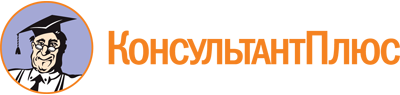 Закон Пермского края от 02.04.2008 N 220-ПК
(ред. от 05.04.2022)
"О науке и научно-технической политике в Пермском крае"
(принят ЗС ПК 20.03.2008)Документ предоставлен КонсультантПлюс

www.consultant.ru

Дата сохранения: 18.07.2022
 2 апреля 2008 годаN 220-ПКСписок изменяющих документов(в ред. Законов Пермского края от 29.11.2010 N 711-ПК,от 28.08.2012 N 82-ПК, от 02.03.2015 N 442-ПК, от 10.03.2017 N 68-ПК,от 05.04.2022 N 58-ПК)